Архиепархия Турина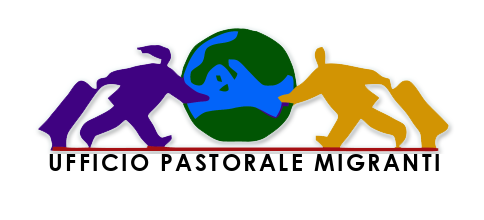 ЗАКРЫТИЕ НА ПЕРИОД ЗИМНИХ ПРАЗДНИКОВКо вниманию граждан сообщаем, что Пасторальная Служба Мигрантов будет закрыта с пятницы 24 декабря до воскресенья 2 января 2022 года. Работа по обычному графику с понедельника 3 января. Также служба будет закрыта в день Епифании и день Народов 6 и 7 января. Полноценная работа с понедельника 10 января 2022 года. Напоминаем, что встречи в службе проходят по предварительной записи по телефону: Номер телефона: 011 2462092 - 011 2462443Благодарим за внимание и поздравляем вас с наступающим светлым праздником Рождества! ДиректорСерджио Дурандо